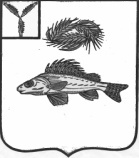 АДМИНИСТРАЦИЯНОВОКРАСНЯНСКОГО  МУНИЦИПАЛЬНОГО ОБРАЗОВАНИЯЕРШОВСКОГО  РАЙОНА САРАТОВСКОЙ ОБЛАСТИП О С Т А Н О В Л Е Н И Е   От 12.08.2020 года                                                                № 28     Об утверждении отчета об исполнениибюджета   Новокраснянского  муниципального образования  Ершовского района Саратовской области за 2 квартал  2020 года». 	В соответствии с  решением Совета Новокраснянского  муниципального образования  от 26. 12. 2016 г.  № 65-117 "Об утверждении Положения о   бюджетном процессе в  Новокраснянском  муниципальном  образовании" ПОСТАНОВЛЯЮ:		1.Утвердить отчет об исполнении бюджета Новокраснянского муниципального образования Ершовского района Саратовской области за 2 квартал 2020 года: по доходам в сумме   1012, тыс. руб. (утвержденные бюджетные назначения   3433,5 тыс. руб.), по расходам в сумме 1237,4 тыс. руб.  (утвержденные бюджетные назначения   3607,1   тыс. руб.) согласно приложению 1.	2.Утвердить  численность муниципальных служащих администрации Новокраснянского  МО и фактические затраты на их денежное содержание, согласно приложению 2.Глава Новокраснянского МО                                        Е.Ю.КузнецоваПриложение №1Сведенияоб исполнении бюджета Новокраснянского  муниципального образованияЕршовского района Саратовской областиза 2 квартал 2020 года.Приложение №2СВЕДЕНИЯо численности муниципальных служащих ифактических затратах на их денежное содержаниепо Новокраснянскому муниципальному образованиюза 2 квартал  2020 годаКод бюджетной классификации РФНаименование доходовСумма(тыс.руб.)Исполнено%000 100 00000 00 0000 000НАЛОГОВЫЕ И НЕНАЛОГОВЫЕ ДОХОДЫ2173,9672,531,0НАЛОГОВЫЕ ДОХОДЫ2150,9660,530,7000 101 00000 00 0000 000Налоги на прибыль, доходы834,1316,237,9000 101 02000 01 0000 110Налог на доходы физических лиц834,1316,237,9000 105 03000 01 0000 110Единый с/х налог95,700000 106 00000 00 0000 110Налоги на имущество1217,1342,828,1000 106 01030 10 0000 110Налог на имущество физических лиц60,46,811,2000 106 06000 10 0000 110Земельный налог1156,7336,029,1000 108 00000 00 0000 110Госпошлина, сборы4,01,537,5000 108 04020 01 0000 110Госпошлина за совершение  нотариальных действий4,01,537,5НЕНАЛОГОВЫЕ ДОХОДЫ23,012,052,1000 111 00000 00 0000 000Доходы от использования имущества, находящегося в государственной и муниципальной собственности23,012,052,1000 111 05000 00 0000 120Доходы от сдачи в аренду имущества, находящегося в оперативном управлении органов управления сельских поселений и созданных ими учреждений (за исключением имущества муниципальных, бюджетных, автономных учреждений)23,012,052,1000 111 05035 10 0000 120Доходы от сдачи в аренду имущества, находящегося в оперативном управлении органов управления сельских поселений и созданных ими учреждений (за исключением имущества муниципальных, бюджетных, автономных учреждений)23,012,052,1ИТОГО ДОХОДОВ2173,9672,531,0000 200 00000 00 0000 000Безвозмездные поступления1239,6351,928,4000 202 00000 00 0000 000Безвозмездные поступления от других бюджетов бюджетной системы Российской Федерации1239,6351,928,4000 202 10000 00 0000 000Дотации бюджетам субъектов Российской Федерации и муниципальных образований86,343,250,0000 202 15001 00 0000 150Дотации на выравнивание бюджетной обеспеченности86,343,250,0715 202 15001 10 0004 150-дотация бюджетам сельских поселений на выравнивание бюджетной обеспеченности за счёт субвенций из областного бюджета86,343,250,0715 20225576 10 0000 150Субсидии бюджетам муниципальных районов области на обеспечение комплексного развития сельских территорий223,1223,1100,0000 202 30000 00 0000 150Субвенции бюджетам субъектов Российской Федерации и муниципальных образований81,015,619,3000 202 35000 00 0000 150Субвенции бюджетам на осуществление первичного воинского учета на территориях, где отсутствуют военные комиссариаты81,015,619,3715 202 35118 10 0000 150-субвенции бюджетам сельских поселений на осуществление первичного воинского учета на территориях, где отсутствуют военные комиссариаты 81,015,619,3000 202 40000 00 0000 150Иные межбюджетные трансферты всего 849,270,08,2000 202 40014 00 0000 150Межбюджетные трансферты, передаваемые бюджетам сельских поселений из бюджета муниципального района на осуществление части полномочий по решению вопросов местного значения в соответствии с заключенными соглашениями849,270,08,2715 202 40014 10 0013 150Межбюджетные трансферты, передаваемые бюджетам  сельских поселений из бюджета муниципального района на осуществление части полномочий по решению вопросов местного значения в соответствии с заключенными соглашениями по дорожной деятельности в отношении дорог местного значения в границах населенных пунктов муниципального образования.849,270,08,2715 20705030 10 0000150Прочие безвозмездные поступления в бюджеты муниципальных районов 20,000ВСЕГО ДОХОДОВ3433,51012,429,5РАСХОДЫРАСХОДЫРАСХОДЫРАСХОДЫРАСХОДЫ73701020000000000Общегосударственные вопросы741,5260,035,071501040000000000Общегосударственные вопросы1173,0531,345,371502039000000000Национальная оборона81,036,044,471504000000000000Национальная экономика849,270,08,271505000000000000Жилищно-коммунальное хозяйство1732,7340,119,6Всего расходов4577,41237,427,0Численность (чел)в том числеЧисленность (чел)в том числеФактические затраты на денежное содержание  (тыс. руб.)Фактические затраты на денежное содержание  (тыс. руб.)Фактические затраты на денежное содержание  (тыс. руб.)по штатному расписаниюфактическипо штатному расписаниюфактическифактическиВсего должностей в органе местного самоуправления1152,852,852,8из них:ведущий специалист1152,852,852,8